FRIENDS OF BOLTON LAKES                                 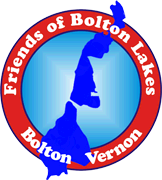 TAG SALESATURDAY, JUNE 1st, 9:00 – 1:00 P.M. INDIAN NOTCH PARK(Rain Date Sunday, June 2nd, 9:00-1:00)ARE YOU CLEANING OUT YOUR ATTIC, BASEMENT OR GARAGE AND DON’T KNOW WHAT TO DO WITH ALL THAT STUFF?  DONATE IT TO FRIENDS OF BOLTON LAKES TAG SALE. DROP OFF ITEMS AT INDIAN NOTCH BEFORE TAG SALE BEGINS OR CALL 860-512-0284 TO ARRANGE PICK UP BEFORE SATURDAY, JUNE 1st.OR RESERVE A SPACE TO SELL YOUR OWN ITEMS. If you prefer to sell your own items at our Tag Sale, space reservations are open to the public, non-profit and for-profit businesses. Cost of space is $20.00 per 10’ x 10’ lot.SPACE RESERVATION INFORMATIONDeadline to register is Friday, May 31stBooth size is a 10’ x 10’ lot.There will be no access to power or water.Must provide your own tables and chairs.Food and beverage sales are not permitted. Toilets available.MUST REMOVE ALL ITEMS FROM PREMISE AFTER EVENT AND THERE IS NO ON-SITE DISPOSAL OF UNSOLD ITEMS.Set up can begin at 7:30 a.m. and should be completed by 8:30 a.m.Registration fee is non-refundable. Refunds will be given if the event is cancelled.			TABLE RESERVATION FORM - $20 per 10’x10’ Lot---------------------------------------------------------------------------------------------------------------------------------------Organization/Resident Name:   _________________________________________________________________________Address: _______________________________________________________________Phone:  _________________________Email Address:______________________________________________________ No. of Lots______________________Please mail completed form with payment by check or money order payable to Friends of Bolton Lakes, Inc., P.O. Box 1385, Manchester, CT 06045 . For additional information, call (860) 512-0284.